ПОСТАНОВЛЕНИЕАдминистрации муниципального образования «Мамхегское сельское поселение»От  21.02.2023г. № 04                                                                                       а. Мамхег«Об утверждении муниципальной программы«Противодействие коррупции в Мамхегском  сельском поселении»на 2023-2025 годы» На основании Федерального закона от 06.10.2003  № 131-ФЗ «Об общих принципах организации местного самоуправления в Российской Федерации», Федерального закона от 25.12.2008 № 273-ФЗ «О противодействии коррупции». В целях противодействия коррупции в муниципальном образовании «Мамхегское сельское поселение»,       1.Утвердить муниципальную программу «Противодействие коррупции в  Мамхегском сельском поселении» на 2023-2025 годы согласно приложению № 1.      2.Установить, что в ходе реализации муниципальной программы «Противодействие коррупции в Мамхегском сельском поселении» на 2023-2025 годы мероприятия подлежат ежегодной корректировке.      3. Настоящее постановление вступает в силу с  момента подписания и подлежит официальному опубликованию или обнародованию в районной газете «Заря» и на официальном сайте муниципального образования «Мамхегское сельское поселение» в сети интернет.      4.Контроль за выполнением настоящего Постановление   возложить на заместителя главы администрации  М.Р. Зафесова.И.о. главы администрации муниципального образования«Мамхегское сельское поселение»                                                    М. Р.  Зафесов                                                                           Приложение № 1                                                 к Постановлению главы администрации                                                            муниципального образования                                                                                «Мамхегское сельское поселение»                                                                        От 21.02.2023г. №04 МУНИЦИПАЛЬНАЯ ПРОГРАММА«ПРОТИВОДЕЙСТВИЕ КОРРУПЦИИ В МАМХЕГСКОМ СЕЛЬСКОМ ПОСЕЛЕНИИ»НА 2023-2025 ГОДЫПаспорт ПрограммыРаздел 1. Содержание проблемы и обоснование необходимости
ее решения программными методамиНеобходимость реализации Программы обусловлена современным состоянием и уровнем коррупции. Вопросы противодействия коррупции приобретают все большую значимость, так как коррупция относится к числу наиболее опасных негативных социальных явлений, приводящих к разрушению и ослаблению всех государственных институтов.Негативные последствия коррупции выражаются в ресурсных и временных затратах для граждан и организаций, существовании теневой экономики, неэффективности управления, утрате доверия к органам власти и управления. Диапазон способов противодействия коррупции широк. Коррупция как явление, глубоко проникшее в действительность, требует системного подхода и самых решительных мер противодействия. Уровень развития коррупции, изощренные формы ее существования требуют адекватных мер реагирования. Коррупция как социальный процесс носит латентный (скрытый) характер, поэтому объективно оценить ее уровень без серьезных и масштабных социологических исследований и антикоррупционного мониторинга практически невозможно.Поскольку коррупция может проявляться при доступе (отсутствии доступа) к определенной информации, возникает необходимость совершенствовать технологии доступа общественности к информационным потокам. Решить эту проблему возможно только в результате последовательной, системной, комплексной работы по разработке и внедрению новых правовых, организационных, информационных и иных механизмов противодействия коррупции.В целях эффективного решения задач по вопросам противодействия коррупции необходимо объединение усилий институтов гражданского общества, координации деятельности органов местного самоуправления Мамхегского сельского поселения, бюджетных учреждений и организаций. Для этого требуется программно-целевой подход, а также проведение организационных мероприятий в этом направлении.Реализация Программы должна способствовать решению как указанных, так и иных проблем коррупционной направленности на территории Мамхегского сельского поселения.  Раздел 2. Основные цели и задачи, сроки и этапы реализации Программы,
а также целевые индикаторы и показатели2.1. Основными целями Программы является осуществление мероприятий по противодействию коррупции в Мамхегском сельском поселении, обеспечение защиты прав и законных интересов жителей муниципального образования.2.2. Достижение основных целей Программы обеспечивается за счет решения следующих основных задач:совершенствование  правового регулирования в сфере противодействия коррупции на территории Мамхегского сельского поселения;создание в органах местного самоуправления Мамхегского сельского поселения комплексной системы противодействия коррупции;организация антикоррупционного мониторинга, просвещения и пропаганды;формирование антикоррупционного общественного мнения и нетерпимости к проявлениям коррупции;обеспечение прозрачности деятельности органов местного самоуправления Мамхегского сельского поселения.2.3. Реализация Программы рассчитана на период с 2023 по 2025 годы.В целях систематизации контроля и анализа хода выполнения мероприятий Программы срок ее реализации разбит на три этапа:первый этап – 2023 год;второй этап – 2024 год;третий этап -2025 год.Раздел 3. Нормативное обеспечение3.1. В процессе реализации Программы и с учетом принятия федеральных, республиканских нормативных правовых актов дополнительно могут разрабатываться и приниматься иные муниципальные нормативные правовые акты, необходимые для осуществления Программы.Раздел 4. Механизм реализации Программы, организация управления
и контроль за ходом ее реализации4.1. Руководителем Программы является Глава Мамхегского сельского поселения.4.2. Муниципальный заказчик - координатор Программы – Совет народных депутатов Мамхегского сельского поселения.4.3. Реализация Программы осуществляется:4.3.1. В соответствии с федеральными, республиканскими  и муниципальными нормативными правовыми актами.4.4. Контроль за выполнением Программы осуществляет Администрация Мамхегского сельского поселения в установленном порядке.Раздел 5. Оценка эффективности социально-экономических
последствий от реализации Программы5.1. Реализация Программы, в силу ее специфики и ярко выраженного социально-профилактического характера, окажет значительное влияние на стабильность общества, состояние защищенности граждан и общества от преступных посягательств, а также обеспечит дальнейшее совершенствование форм и методов организации противодействия коррупции. Реализация Программы и принятие нормативных правовых актов по вопросам противодействия коррупции на территории Мамхегского сельского поселения к 2025 году позволит добиться позитивного изменения ситуации, связанной с коррупционными проявлениями. При этом системное проведение антикоррупционных экспертиз нормативных правовых актов органов местного самоуправления Мамхегского сельского поселения и их проектов, а также привлечение в установленном порядке представителей прокуратуры Шовгеновского района к проведению антикоррупционной экспертизы нормативных правовых актов Мамхегского сельского поселения не позволит создать предпосылки и условия для проявления  коррупциогенных  факторов.Реальную эффективность реализации Программы позволят оценить результаты проведения мониторингов общественного мнения. Предполагается, что доля опрошенных граждан, которые лично сталкивались с проблемой коррупции, к 2025 году сократится на 20 процентов. Реализация мероприятий Программы позволит увеличить долю граждан, удовлетворенных информационной открытостью органов местного самоуправления Мамхегского сельского поселения.Приложение № 2к муниципальной программе «Противодействие коррупции в Мамхегском сельском поселении»на 2023-2025 годыПЕРЕЧЕНЬМЕРОПРИЯТИЙ ПО РЕАЛИЗАЦИИ ДОЛГОСРОЧНОЙ ЦЕЛЕВОЙПРОГРАММЫ «ПРОТИВОДЕЙСТВИЕ КОРРУПЦИИ В МАМХЕГСКОМ СЕЛЬСКОМ ПОСЕЛЕНИИ»НА 2023-2025 ГОДЫРЕСПУБЛИКА АДЫГЕЯАдминистрациямуниципального образования «Мамхегское сельскоепоселение»385440, а. Мамхег,,ул. Советская,54а.88-777-3-9-22-34АДЫГЭ РЕСПУБЛИКМуниципальнэ образованиеу«Мамхыгъэ чъыпIэ кой»иадминистрацие385440, къ. Мамхэгъ,ур. Советскэм, 54а.88-777-3-9-22-34Наименование Программы–муниципальная  программа«Противодействие коррупции в Мамхегском сельском поселении» на 2023-2025 годы» (далее – Программа) Муниципальный заказчик Программы–Совет народных депутатов Мамхегского сельского поселенияРазработчик Программы–Администрация Мамхегского сельского поселенияОсновная цель Программы–осуществление мероприятий по противодействию коррупции в Мамхегском сельском поселении;обеспечение защиты прав и законных интересов жителей Мамхегского сельского поселенияОсновные задачи Программы–совершенствование  правового регулирования в сфере противодействия коррупции на территории Мамхегского сельского поселения;создание в органах местного самоуправления Мамхегского сельского поселения  комплексной системы противодействия коррупции;организация антикоррупционного мониторинга, просвещения и пропаганды;формирование антикоррупционного общественного мнения и нетерпимости к проявлениям коррупции;обеспечение прозрачности деятельности органов местного самоуправления Мамхегского сельского поселенияСроки реализацииПрограммы–2023-2025 годыСтруктура Программы, перечень подпрограмм, основных направленийи мероприятий–паспорт муниципальной программы «Противодействие коррупции в Мамхегском сельском поселении» на 2023-2025 годы».Раздел 1. Содержание проблемы и обоснование необходимости ее решения программными методами.Раздел 2. Основные цели и задачи, сроки и этапы реализации Программы, целевые индикаторы и показатели.Раздел 3. Нормативное обеспечение Программы.Раздел 4. Механизм реализации, организация управления, контроль за ходом реализации Программы.Раздел 5. Оценка эффективности социально-экономических последствий Программы.Приложение № 1 к муниципальной целевой программе «Противодействие коррупции в Мамхегском сельском поселении» на 2023-2025 годы».Программа не имеет подпрограмм. Основные направления Программы:создание комплексной системы противодействия коррупции;совершенствование  правового регулирования в сфере противодействия коррупции на территории Мамхегского сельского поселения;решение вопросов кадровой политики;антикоррупционная экспертиза нормативных правовых актов органов местного самоуправления Мамхегского сельского поселения и их проектов; организация проведения мониторингов общественного мнения по вопросам проявления коррупции, и эффективности мер антикоррупционной направленности, осуществляемых органами местного самоуправления Мамхегского сельского поселения;создание условий для снижения правового нигилизма населения, формирование антикоррупционного общественного мнения и нетерпимости к коррупционному поведению;мероприятия по просвещению, обучению и воспитанию по вопросам противодействия коррупции;противодействие коррупции в сфере предпринимательства;обеспечение прозрачности деятельности  органов местного самоуправления Мамхегского сельского поселения, совершенствование правовой основы в сфере противодействия коррупцииИсполнители Программы–Администрация Мамхегского сельского поселения, Ожидаемые конечные результаты реализации Программы –в результате реализации Программы к окончанию 2025 года предполагается:создать эффективную систему противодействия коррупции;принять нормативные правовые акты Мамхегского сельского поселения по обеспечению реализации государственной политики в сфере противодействия коррупции;организовать проведение антикоррупционных экспертиз нормативных правовых актов органов местного самоуправления Мамхегского сельского поселения и их проектов;провести не менее 4 собраний коллектива Администрации Мамхегского сельского поселения по противодействию коррупции .Система организации контроля за исполнением Программы–контроль за реализацией Программы осуществляет Администрация Мамхегского сельского поселенияN  
п/п Наименование     
мероприятия     Источники   
финансирова-
ния,   направления  расходов    Финансовые затраты на  
реализацию       
(тыс. рублей)      Финансовые затраты на  
реализацию       
(тыс. рублей)      Финансовые затраты на  
реализацию       
(тыс. рублей)      Финансовые затраты на  
реализацию       
(тыс. рублей)      Финансовые затраты на  
реализацию       
(тыс. рублей)      Финансовые затраты на  
реализацию       
(тыс. рублей)      Финансовые затраты на  
реализацию       
(тыс. рублей)      Финансовые затраты на  
реализацию       
(тыс. рублей)      Финансовые затраты на  
реализацию       
(тыс. рублей)      Финансовые затраты на  
реализацию       
(тыс. рублей)      Финансовые затраты на  
реализацию       
(тыс. рублей)      Срок  
выполнения 
по    
годам Срок  
выполнения 
по    
годам Исполнители мероприятий   
Программы Исполнители мероприятий   
Программы Ожидаемые 
результатыN  
п/п Наименование     
мероприятия     Источники   
финансирова-
ния,   направления  расходов    Срок  
выполнения 
по    
годам Срок  
выполнения 
по    
годам Исполнители мероприятий   
Программы Исполнители мероприятий   
Программы Ожидаемые 
результатыN  
п/п Наименование     
мероприятия     Источники   
финансирова-
ния,   направления  расходов    всеговсеговсеговсегов том числе по  
годам      в том числе по  
годам      в том числе по  
годам      в том числе по  
годам      в том числе по  
годам      в том числе по  
годам      в том числе по  
годам      Срок  
выполнения 
по    
годам Срок  
выполнения 
по    
годам Исполнители мероприятий   
Программы Исполнители мероприятий   
Программы Ожидаемые 
результатыN  
п/п Наименование     
мероприятия     Источники   
финансирова-
ния,   направления  расходов    всеговсеговсеговсего2023202320232023202420252025Совершенствование правового регулирования в сфере противодействия коррупцииСовершенствование правового регулирования в сфере противодействия коррупцииСовершенствование правового регулирования в сфере противодействия коррупцииСовершенствование правового регулирования в сфере противодействия коррупцииСовершенствование правового регулирования в сфере противодействия коррупцииСовершенствование правового регулирования в сфере противодействия коррупцииСовершенствование правового регулирования в сфере противодействия коррупцииСовершенствование правового регулирования в сфере противодействия коррупцииСовершенствование правового регулирования в сфере противодействия коррупцииСовершенствование правового регулирования в сфере противодействия коррупцииСовершенствование правового регулирования в сфере противодействия коррупцииСовершенствование правового регулирования в сфере противодействия коррупцииСовершенствование правового регулирования в сфере противодействия коррупцииСовершенствование правового регулирования в сфере противодействия коррупцииСовершенствование правового регулирования в сфере противодействия коррупцииСовершенствование правового регулирования в сфере противодействия коррупцииСовершенствование правового регулирования в сфере противодействия коррупцииСовершенствование правового регулирования в сфере противодействия коррупцииСовершенствование правового регулирования в сфере противодействия коррупции1.1.Проведение мониторинга муниципальных правовых актов по вопросам противодействия коррупции, в целях приведения их в соответствие с соответствующим федеральным и республиканским  законодательствомНе требует финансирования-   -  -  -  -  ----2023, 2024,2025 годы по мере принятия новых и внесения изменения в законодательные акты РФ и РА.Юрист  Администрации     
Мамхегского
сельского поселения   Юрист  Администрации     
Мамхегского
сельского поселения   Юрист  Администрации     
Мамхегского
сельского поселения   Внесение изменений в муниципальные правовые акты, принятие муниципальных  правовых актов 2. Создание системы противодействия коррупции2. Создание системы противодействия коррупции2. Создание системы противодействия коррупции2. Создание системы противодействия коррупции2. Создание системы противодействия коррупции2. Создание системы противодействия коррупции2. Создание системы противодействия коррупции2. Создание системы противодействия коррупции2. Создание системы противодействия коррупции2. Создание системы противодействия коррупции2. Создание системы противодействия коррупции2. Создание системы противодействия коррупции2. Создание системы противодействия коррупции2. Создание системы противодействия коррупции2. Создание системы противодействия коррупции2. Создание системы противодействия коррупции2. Создание системы противодействия коррупции2. Создание системы противодействия коррупции2. Создание системы противодействия коррупции2. Создание системы противодействия коррупции2.1.Обеспечение координации деятельности органов местного самоуправления 
Мамхегского сельского поселения и взаимодействия с федеральными и республиканскими  государственными органами в части рассмотрения обращений граждан по вопросам противодействия  коррупцииНе требует финансирования-   -  -  -  -  ----В течении всего периода действия программы по  мере поступления обращении граждан по вопросам противодействии коррупции Админист- 
рация     
Мамхегского
сельского поселения   Админист- 
рация     
Мамхегского
сельского поселения   Админист- 
рация     
Мамхегского
сельского поселения   вовлечение
граждан в 
деятельность по  
противодействию  
коррупции вовлечение
граждан в 
деятельность по  
противодействию  
коррупции 3. Вопросы кадровой политики3. Вопросы кадровой политики3. Вопросы кадровой политики3. Вопросы кадровой политики3. Вопросы кадровой политики3. Вопросы кадровой политики3. Вопросы кадровой политики3. Вопросы кадровой политики3. Вопросы кадровой политики3. Вопросы кадровой политики3. Вопросы кадровой политики3. Вопросы кадровой политики3. Вопросы кадровой политики3. Вопросы кадровой политики3. Вопросы кадровой политики3. Вопросы кадровой политики3. Вопросы кадровой политики3. Вопросы кадровой политики3. Вопросы кадровой политики3. Вопросы кадровой политики3.1.Организация и осуществление контроля за соблюдением муниципальными служащими Мамхегского сельского поселения ограничений и запретов, предусмотренных   законодательством о муниципальной службе    Не требует финансирования  -   -  -  -  -  ----Зам. главы, Юрист  Админист- 
рации     
Мамхегского
сельского поселения   Зам. главы, Юрист  Админист- 
рации     
Мамхегского
сельского поселения   Недопущения коррупционных
правонарушений со стороны муниципальных служащих     Недопущения коррупционных
правонарушений со стороны муниципальных служащих     Недопущения коррупционных
правонарушений со стороны муниципальных служащих     4. Антикоррупционная экспертиза нормативных правовых актов Администрации Мамхегского сельского поселения и  их проектов4. Антикоррупционная экспертиза нормативных правовых актов Администрации Мамхегского сельского поселения и  их проектов4. Антикоррупционная экспертиза нормативных правовых актов Администрации Мамхегского сельского поселения и  их проектов4. Антикоррупционная экспертиза нормативных правовых актов Администрации Мамхегского сельского поселения и  их проектов4. Антикоррупционная экспертиза нормативных правовых актов Администрации Мамхегского сельского поселения и  их проектов4. Антикоррупционная экспертиза нормативных правовых актов Администрации Мамхегского сельского поселения и  их проектов4. Антикоррупционная экспертиза нормативных правовых актов Администрации Мамхегского сельского поселения и  их проектов4. Антикоррупционная экспертиза нормативных правовых актов Администрации Мамхегского сельского поселения и  их проектов4. Антикоррупционная экспертиза нормативных правовых актов Администрации Мамхегского сельского поселения и  их проектов4. Антикоррупционная экспертиза нормативных правовых актов Администрации Мамхегского сельского поселения и  их проектов4. Антикоррупционная экспертиза нормативных правовых актов Администрации Мамхегского сельского поселения и  их проектов4. Антикоррупционная экспертиза нормативных правовых актов Администрации Мамхегского сельского поселения и  их проектов4. Антикоррупционная экспертиза нормативных правовых актов Администрации Мамхегского сельского поселения и  их проектов4. Антикоррупционная экспертиза нормативных правовых актов Администрации Мамхегского сельского поселения и  их проектов4. Антикоррупционная экспертиза нормативных правовых актов Администрации Мамхегского сельского поселения и  их проектов4. Антикоррупционная экспертиза нормативных правовых актов Администрации Мамхегского сельского поселения и  их проектов4. Антикоррупционная экспертиза нормативных правовых актов Администрации Мамхегского сельского поселения и  их проектов4. Антикоррупционная экспертиза нормативных правовых актов Администрации Мамхегского сельского поселения и  их проектов4. Антикоррупционная экспертиза нормативных правовых актов Администрации Мамхегского сельского поселения и  их проектов4. Антикоррупционная экспертиза нормативных правовых актов Администрации Мамхегского сельского поселения и  их проектов4.1.Организация проведения антикоррупционной
экспертизы нормативных правовых актов   
Администрации Мамхегского сельского поселения и их проектов     -   Не требует финансирования-   -  -  -  -  ----2023, 2024,2025 по мере принятия новых НПА и внесений изменений дополнений в действующие НПАЗам. главы, Юрист  Админист- 
рации     
Мамхегского
сельского поселения   Зам. главы, Юрист  Админист- 
рации     
Мамхегского
сельского поселения   Зам. главы, Юрист  Админист- 
рации     
Мамхегского
сельского поселения   предупреждение и выявление 
коррупционных правонарушений предупреждение и выявление 
коррупционных правонарушений 5. Организация проведения мониторингов общественного мнения по вопросам проявления     
коррупции, коррупциогенности и эффективности мер антикоррупционной направленности         
в органах местного самоуправления Мамхегского сельского поселения5. Организация проведения мониторингов общественного мнения по вопросам проявления     
коррупции, коррупциогенности и эффективности мер антикоррупционной направленности         
в органах местного самоуправления Мамхегского сельского поселения5. Организация проведения мониторингов общественного мнения по вопросам проявления     
коррупции, коррупциогенности и эффективности мер антикоррупционной направленности         
в органах местного самоуправления Мамхегского сельского поселения5. Организация проведения мониторингов общественного мнения по вопросам проявления     
коррупции, коррупциогенности и эффективности мер антикоррупционной направленности         
в органах местного самоуправления Мамхегского сельского поселения5. Организация проведения мониторингов общественного мнения по вопросам проявления     
коррупции, коррупциогенности и эффективности мер антикоррупционной направленности         
в органах местного самоуправления Мамхегского сельского поселения5. Организация проведения мониторингов общественного мнения по вопросам проявления     
коррупции, коррупциогенности и эффективности мер антикоррупционной направленности         
в органах местного самоуправления Мамхегского сельского поселения5. Организация проведения мониторингов общественного мнения по вопросам проявления     
коррупции, коррупциогенности и эффективности мер антикоррупционной направленности         
в органах местного самоуправления Мамхегского сельского поселения5. Организация проведения мониторингов общественного мнения по вопросам проявления     
коррупции, коррупциогенности и эффективности мер антикоррупционной направленности         
в органах местного самоуправления Мамхегского сельского поселения5. Организация проведения мониторингов общественного мнения по вопросам проявления     
коррупции, коррупциогенности и эффективности мер антикоррупционной направленности         
в органах местного самоуправления Мамхегского сельского поселения5. Организация проведения мониторингов общественного мнения по вопросам проявления     
коррупции, коррупциогенности и эффективности мер антикоррупционной направленности         
в органах местного самоуправления Мамхегского сельского поселения5. Организация проведения мониторингов общественного мнения по вопросам проявления     
коррупции, коррупциогенности и эффективности мер антикоррупционной направленности         
в органах местного самоуправления Мамхегского сельского поселения5. Организация проведения мониторингов общественного мнения по вопросам проявления     
коррупции, коррупциогенности и эффективности мер антикоррупционной направленности         
в органах местного самоуправления Мамхегского сельского поселения5. Организация проведения мониторингов общественного мнения по вопросам проявления     
коррупции, коррупциогенности и эффективности мер антикоррупционной направленности         
в органах местного самоуправления Мамхегского сельского поселения5. Организация проведения мониторингов общественного мнения по вопросам проявления     
коррупции, коррупциогенности и эффективности мер антикоррупционной направленности         
в органах местного самоуправления Мамхегского сельского поселения5. Организация проведения мониторингов общественного мнения по вопросам проявления     
коррупции, коррупциогенности и эффективности мер антикоррупционной направленности         
в органах местного самоуправления Мамхегского сельского поселения5. Организация проведения мониторингов общественного мнения по вопросам проявления     
коррупции, коррупциогенности и эффективности мер антикоррупционной направленности         
в органах местного самоуправления Мамхегского сельского поселения5. Организация проведения мониторингов общественного мнения по вопросам проявления     
коррупции, коррупциогенности и эффективности мер антикоррупционной направленности         
в органах местного самоуправления Мамхегского сельского поселения5. Организация проведения мониторингов общественного мнения по вопросам проявления     
коррупции, коррупциогенности и эффективности мер антикоррупционной направленности         
в органах местного самоуправления Мамхегского сельского поселения5. Организация проведения мониторингов общественного мнения по вопросам проявления     
коррупции, коррупциогенности и эффективности мер антикоррупционной направленности         
в органах местного самоуправления Мамхегского сельского поселения5. Организация проведения мониторингов общественного мнения по вопросам проявления     
коррупции, коррупциогенности и эффективности мер антикоррупционной направленности         
в органах местного самоуправления Мамхегского сельского поселения5.1.Проведение антикоррупционного мониторинга в Мамхегском   
сельском поселении         Не требует финансирования-   -   -  -  -  -  ----2023 - 2025 проведение
антикоррупционного мониторинга не  
менее 1   
раза в годАдминистрация     
Мамхегского сельского поселения   Администрация     
Мамхегского сельского поселения   Администрация     
Мамхегского сельского поселения   Выявления Коррупционных проявлении у населения Выявления Коррупционных проявлении у населения 6. Создание условий для снижения правового нигилизма населения, формирование           
антикоррупционного общественного мнения и нетерпимости к коррупционному поведению6. Создание условий для снижения правового нигилизма населения, формирование           
антикоррупционного общественного мнения и нетерпимости к коррупционному поведению6. Создание условий для снижения правового нигилизма населения, формирование           
антикоррупционного общественного мнения и нетерпимости к коррупционному поведению6. Создание условий для снижения правового нигилизма населения, формирование           
антикоррупционного общественного мнения и нетерпимости к коррупционному поведению6. Создание условий для снижения правового нигилизма населения, формирование           
антикоррупционного общественного мнения и нетерпимости к коррупционному поведению6. Создание условий для снижения правового нигилизма населения, формирование           
антикоррупционного общественного мнения и нетерпимости к коррупционному поведению6. Создание условий для снижения правового нигилизма населения, формирование           
антикоррупционного общественного мнения и нетерпимости к коррупционному поведению6. Создание условий для снижения правового нигилизма населения, формирование           
антикоррупционного общественного мнения и нетерпимости к коррупционному поведению6. Создание условий для снижения правового нигилизма населения, формирование           
антикоррупционного общественного мнения и нетерпимости к коррупционному поведению6. Создание условий для снижения правового нигилизма населения, формирование           
антикоррупционного общественного мнения и нетерпимости к коррупционному поведению6. Создание условий для снижения правового нигилизма населения, формирование           
антикоррупционного общественного мнения и нетерпимости к коррупционному поведению6. Создание условий для снижения правового нигилизма населения, формирование           
антикоррупционного общественного мнения и нетерпимости к коррупционному поведению6. Создание условий для снижения правового нигилизма населения, формирование           
антикоррупционного общественного мнения и нетерпимости к коррупционному поведению6. Создание условий для снижения правового нигилизма населения, формирование           
антикоррупционного общественного мнения и нетерпимости к коррупционному поведению6. Создание условий для снижения правового нигилизма населения, формирование           
антикоррупционного общественного мнения и нетерпимости к коррупционному поведению6. Создание условий для снижения правового нигилизма населения, формирование           
антикоррупционного общественного мнения и нетерпимости к коррупционному поведению6. Создание условий для снижения правового нигилизма населения, формирование           
антикоррупционного общественного мнения и нетерпимости к коррупционному поведению6. Создание условий для снижения правового нигилизма населения, формирование           
антикоррупционного общественного мнения и нетерпимости к коррупционному поведению6. Создание условий для снижения правового нигилизма населения, формирование           
антикоррупционного общественного мнения и нетерпимости к коррупционному поведению6. Создание условий для снижения правового нигилизма населения, формирование           
антикоррупционного общественного мнения и нетерпимости к коррупционному поведению6.1.Опубликование в печатных средствах массовой информации     
информационно-аналитических материалов  о реализации в       
Мамхегском сельском поселении   мероприятий по противодействию коррупции Бюджет муниципального образования «Мамхегское сельское поселение»   3 тыс. руб.  3 тыс. руб.  1 тыс. руб. 1 тыс. руб. 1 тыс. руб. 1 тыс. руб. 1тыс. руб.1тыс. руб.1тыс. руб.1тыс. руб.1тыс. руб.2023 ноябрь месяц,2024 декабрь месяц,2025 октябрь месяц, Администрация     
Мамхегского
сельского поселения   Администрация     
Мамхегского
сельского поселения   Доведения до населения муниципального образования «Мамхегское сельское поселение» информации о реализации противодействия коррупцииДоведения до населения муниципального образования «Мамхегское сельское поселение» информации о реализации противодействия коррупцииДоведения до населения муниципального образования «Мамхегское сельское поселение» информации о реализации противодействия коррупции6.2.Обеспечение постоянного обновления информации по противодействию коррупции на
официальном сайте Администрации Мамхегского  сельского поселения       Не требует финансирования-   -   -  -  -  -  ----2023 ежеквартально,2024  ежеквартально,2025 ежеквартально.Специалист Администрации     
Мамхегского
сельского поселения и Администрация Мамхегского сельского поселения  Специалист Администрации     
Мамхегского
сельского поселения и Администрация Мамхегского сельского поселения   предупреждение коррупционных
правонарушений      предупреждение коррупционных
правонарушений      предупреждение коррупционных
правонарушений     7. . Создание условий для снижения правового нигилизма населения, формирование  антикоррупционного общественного мнения и нетерпимости к коррупционному поведению        7. . Создание условий для снижения правового нигилизма населения, формирование  антикоррупционного общественного мнения и нетерпимости к коррупционному поведению        7. . Создание условий для снижения правового нигилизма населения, формирование  антикоррупционного общественного мнения и нетерпимости к коррупционному поведению        7. . Создание условий для снижения правового нигилизма населения, формирование  антикоррупционного общественного мнения и нетерпимости к коррупционному поведению        7. . Создание условий для снижения правового нигилизма населения, формирование  антикоррупционного общественного мнения и нетерпимости к коррупционному поведению        7. . Создание условий для снижения правового нигилизма населения, формирование  антикоррупционного общественного мнения и нетерпимости к коррупционному поведению        7. . Создание условий для снижения правового нигилизма населения, формирование  антикоррупционного общественного мнения и нетерпимости к коррупционному поведению        7. . Создание условий для снижения правового нигилизма населения, формирование  антикоррупционного общественного мнения и нетерпимости к коррупционному поведению        7. . Создание условий для снижения правового нигилизма населения, формирование  антикоррупционного общественного мнения и нетерпимости к коррупционному поведению        7. . Создание условий для снижения правового нигилизма населения, формирование  антикоррупционного общественного мнения и нетерпимости к коррупционному поведению        7. . Создание условий для снижения правового нигилизма населения, формирование  антикоррупционного общественного мнения и нетерпимости к коррупционному поведению        7. . Создание условий для снижения правового нигилизма населения, формирование  антикоррупционного общественного мнения и нетерпимости к коррупционному поведению        7. . Создание условий для снижения правового нигилизма населения, формирование  антикоррупционного общественного мнения и нетерпимости к коррупционному поведению        7. . Создание условий для снижения правового нигилизма населения, формирование  антикоррупционного общественного мнения и нетерпимости к коррупционному поведению        7. . Создание условий для снижения правового нигилизма населения, формирование  антикоррупционного общественного мнения и нетерпимости к коррупционному поведению        7. . Создание условий для снижения правового нигилизма населения, формирование  антикоррупционного общественного мнения и нетерпимости к коррупционному поведению        7. . Создание условий для снижения правового нигилизма населения, формирование  антикоррупционного общественного мнения и нетерпимости к коррупционному поведению        7. . Создание условий для снижения правового нигилизма населения, формирование  антикоррупционного общественного мнения и нетерпимости к коррупционному поведению        7. . Создание условий для снижения правового нигилизма населения, формирование  антикоррупционного общественного мнения и нетерпимости к коррупционному поведению        7. . Создание условий для снижения правового нигилизма населения, формирование  антикоррупционного общественного мнения и нетерпимости к коррупционному поведению        7.1.Издание и размещение 
социальной рекламной 
продукции, направленной на создание в обществе нетерпимости к коррупционному поведению»  (плакат,  стенд и т.п.)  "Чистые руки"    Бюджет МО «Мамхегское сельское поселение» 21 тысячи руб.21 тысячи руб.7 тысяча руб.7 тысяча руб.7 тысяча руб.7 тысяча руб.7 тысяча руб.7 тысяча руб.7 тысяча руб.7 тысяча руб.7 тысяч руб.2023 декабрь месяц,2024 декабрь месяц,2025 декабрь месяц Администрация     
Мамхегского
сельского поселения  Администрация     
Мамхегского
сельского поселения  Администрация     
Мамхегского
сельского поселения  Доведения до населения приносящей вред стране, коррупционные действия  Доведения до населения приносящей вред стране, коррупционные действия  8. Обеспечение прозрачности деятельности органов местного самоуправления  Мамхегского сельского поселения8. Обеспечение прозрачности деятельности органов местного самоуправления  Мамхегского сельского поселения8. Обеспечение прозрачности деятельности органов местного самоуправления  Мамхегского сельского поселения8. Обеспечение прозрачности деятельности органов местного самоуправления  Мамхегского сельского поселения8. Обеспечение прозрачности деятельности органов местного самоуправления  Мамхегского сельского поселения8. Обеспечение прозрачности деятельности органов местного самоуправления  Мамхегского сельского поселения8. Обеспечение прозрачности деятельности органов местного самоуправления  Мамхегского сельского поселения8. Обеспечение прозрачности деятельности органов местного самоуправления  Мамхегского сельского поселения8. Обеспечение прозрачности деятельности органов местного самоуправления  Мамхегского сельского поселения8. Обеспечение прозрачности деятельности органов местного самоуправления  Мамхегского сельского поселения8. Обеспечение прозрачности деятельности органов местного самоуправления  Мамхегского сельского поселения8. Обеспечение прозрачности деятельности органов местного самоуправления  Мамхегского сельского поселения8. Обеспечение прозрачности деятельности органов местного самоуправления  Мамхегского сельского поселения8. Обеспечение прозрачности деятельности органов местного самоуправления  Мамхегского сельского поселения8. Обеспечение прозрачности деятельности органов местного самоуправления  Мамхегского сельского поселения8. Обеспечение прозрачности деятельности органов местного самоуправления  Мамхегского сельского поселения8. Обеспечение прозрачности деятельности органов местного самоуправления  Мамхегского сельского поселения8. Обеспечение прозрачности деятельности органов местного самоуправления  Мамхегского сельского поселения8. Обеспечение прозрачности деятельности органов местного самоуправления  Мамхегского сельского поселения8. Обеспечение прозрачности деятельности органов местного самоуправления  Мамхегского сельского поселения8.1.Обеспечение возможности размещения физическими и юридическими лицами на официальном сайте Администрации Мамхегского   
сельского поселения информации   
(жалоб) о ставших им 
известными фактах    
коррупции            -   Не требует финансирования-   -   -   -  -  -  -  ---2023 - 2025 постоянно при обращении граждан  Специалист по делопроизводству Админист- 
рации     
Мамхегского
сельского поселения и Администрация Мамхегского сельского поселения  Специалист по делопроизводству Админист- 
рации     
Мамхегского
сельского поселения и Администрация Мамхегского сельского поселения  Специалист по делопроизводству Админист- 
рации     
Мамхегского
сельского поселения и Администрация Мамхегского сельского поселения  размещение
на официальном    
сайте     
информации
(жалоб)  связанные с коррупционными действиями   размещение
на официальном    
сайте     
информации
(жалоб)  связанные с коррупционными действиями   8.2.Координация работы по
приведению должностных инструкций (регламентов) муниципальных служащих Мамхегского сельского поселения  в соответствие с принятыми 
административными    
регламентами предоставления гражданам и юридическим лицам    
муниципальных услуг и исполнения муниципальных функций           Не требует финансирования -   -   -   -  -  -  -  ---2023 - 2025 при обнаружении  не соответствия действующему законодательству. Зам. главы Юрист  Админист- рации     Мамхегскогосельского поселенияЗам. главы Юрист  Админист- рации     Мамхегскогосельского поселенияЗам. главы Юрист  Админист- рации     Мамхегскогосельского поселенияпредупреждение коррупционных
правонарушений     предупреждение коррупционных
правонарушений     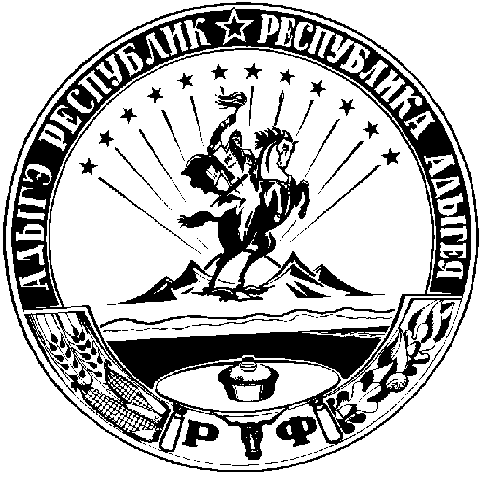 